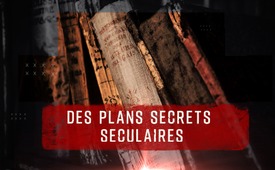 Des plans secrets séculaires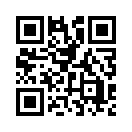 On peut comprendre l'histoire du monde dans son passé, son présent et son développement futur seulement quand on a compris qu'en plus de nos systèmes sociaux visibles tels que la politique, l'économie, la science, l'armée, la religion etc. il existe aussi des groupes secrets et leurs systèmes qui opèrent en coulisses...On peut comprendre l'histoire du monde dans son passé, son présent et son développement futur seulement quand on a compris qu'en plus de nos systèmes sociaux visibles tels que la politique, l'économie, la science, l'armée, la religion etc. il existe aussi des groupes secrets et leurs systèmes qui opèrent en coulisses...de i.s.Sources:www.kla.tv/14560
Buch von Jan Van Helsing: „GEHEIMGESELLSCHAFTEN UND IHRE MACHT IM 20.JAHRHUNDERT“, Kap. 12
www.youtube.com/watch?v=rhoewUyF0owCela pourrait aussi vous intéresser:#EtatProfond - L'Etat profond - www.kla.tv/EtatProfondKla.TV – Des nouvelles alternatives... libres – indépendantes – non censurées...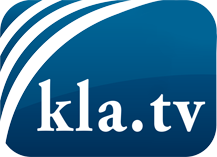 ce que les médias ne devraient pas dissimuler...peu entendu, du peuple pour le peuple...des informations régulières sur www.kla.tv/frÇa vaut la peine de rester avec nous! Vous pouvez vous abonner gratuitement à notre newsletter: www.kla.tv/abo-frAvis de sécurité:Les contre voix sont malheureusement de plus en plus censurées et réprimées. Tant que nous ne nous orientons pas en fonction des intérêts et des idéologies de la système presse, nous devons toujours nous attendre à ce que des prétextes soient recherchés pour bloquer ou supprimer Kla.TV.Alors mettez-vous dès aujourd’hui en réseau en dehors d’internet!
Cliquez ici: www.kla.tv/vernetzung&lang=frLicence:    Licence Creative Commons avec attribution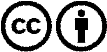 Il est permis de diffuser et d’utiliser notre matériel avec l’attribution! Toutefois, le matériel ne peut pas être utilisé hors contexte.
Cependant pour les institutions financées avec la redevance audio-visuelle, ceci n’est autorisé qu’avec notre accord. Des infractions peuvent entraîner des poursuites.